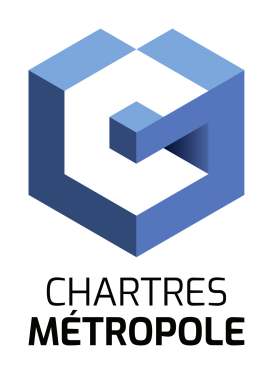 Direction des Ressources Humaines et Modernisation SocialeService Emploi et FormationChartres, le 26 juillet 2022La direction des Ressources humaines et modernisation sociale de Chartres Métropole, recrute par voie statutaire ou contractuelle, pour le Service Carrières cellule Santé- accidents et maladie professionnelle au poste de Gestionnaire ressources humaines H/FA temps complet(Catégorie C–  cadre d’emplois des Adjoints administratifs ou Contractuel)La cellule Santé- accidents et maladie professionnelle comprenant 3 personnes, gère pour l’ensemble des 1600 agents des services de la Ville, du CCAS et de Chartres Métropole, toutes les démarches en lien avec la santé. Rattaché au chef de service Gestion de carrières, vos principales missions sont de traiter : Les arrêts de travail Accidents de services / accident de trajet  Les maladies professionnellesEn lien avec les différents partenaires externes (SOFAXIS, CPAM, SISTEL, Commission de réforme, Auxiliaires médicaux…), vous : Assurez le recueil des déclarations d'accident de travails et délivrez les prises en charge dans le respect du statut de l'agent Saisissez les avis d’arrêt de travail dans l’ERP et en assurez la gestion dans le respect du statut de l’agent (tous régimes)Assurez la déclaration des accidents auprès des organismes concernés dans le respect du statut de l'agentElaborez après analyse l'arrêté d’imputabilitéLe cas échéant, saisissez l'instance médicale prévue à cet effetPréparez les éléments de prépaie (interface)Réalisez les engagements budgétaire relatifs aux factures des expertises médicalesContrôlez des honoraires versés par l’assureur suite à accident Complétez les tableaux de suivi d'activité et autres missions liées au poste. Votre profil Vous maitrisez le statut de la fonction publique et des réglementations intéressant le domaine d’activité pour le public géré (titulaires, non titulaires, emplois aidés) et du régime général.Vous êtes à l’aise avec les outils bureautiques et les logiciels.Doté d’une capacité d’analyse et de synthèse, vous êtes rigoureux, organisé, autonome et réactif, vous savez prioriser vos actions, travailler en équipe et rendre compte. Dans le cadre de notre politique diversité, nous étudions, à compétences égales, toutes candidatures dont celles de personnes en situation de handicap.Vous souhaitez mettre vos compétences au service du développement de Chartres Métropole. Rejoignez- nous ! Nos atouts Rémunération statutaire + régime indemnitaire - groupe de fonction C2, Pour les contractuels : CDD de 1 à 3 ans renouvelable Pôle administratif au cœur de ville : accessibilité en transportsTélétravail possibleEvolution professionnelle : Accessibilité à des formations Possibilité de mutuelle avec prise en charge employeurComité des œuvres sociales : billetterie, activités sportives etc… Restaurant collectifSi ce poste vous intéresse, merci de faire parvenir votre candidature (lettre de motivation et CV) à Chartres métropole  - Direction des Ressources Humaines, Hôtel de Ville - Place des Halles, 28000 CHARTRES, ou par mail : recrutement@agglo-ville.chartres.fr, avant le 31 août 2022.